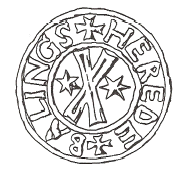 Samtliga medlemmar i Bälinge HembygdsföreningPå grund av den pågående pandemin kommer årsmötet inte att genomföras i enlighet med föreningens stadgar ("senast under mars"). Styrelsens förhoppning är att kunna genomföra årsmötet i samband med ett öppet hus i Lantbruksmuseet i slutet av sommaren.
Ekonomisk redovisning för 2020 och förslag till budget för 2021 har upprättats och godkänts av revisorerna och finns på vår hemsida.Efter årsmötet 9 mars 2020 har inga aktiviteter för medlemmarna genomförts.Underhåll av våra byggnader, bland annat omfärgning av Bakomstugan, Lilla och Stora boden har utförts. Gräset har klipps på vägen till och området runt Tingstukällan och gruvstigarna har underhållits.Vid årsmötet i mars 2020 beslöts att årsavgiften oförändrat skall vara 100 kronor per person. Du som inte har meddelat din mejladress, ange den när du betalar årsavgiften.Med vänliga hälsningarStyrelsen
